	Chaque année depuis leurs créations, les Brickstars engendrent une hausse de participation, avec des vidéos toujours plus abouties, cette année ce fut pas moins de 52 vidéos à regarder et à classer, ainsi, pour faciliter la lecture des résultats, seules les trois meilleures vidéos de chaque catégorie sont affichées ci-dessous.Meilleur scénarioMeilleure animationMeilleure mise en scèneEspoir BrickfilmeurMeilleure bande sonMeilleurs effets spéciauxMeilleure photographieMeilleurs décorsMeilleurs doublages*Prix du publicMeilleur Brickfilm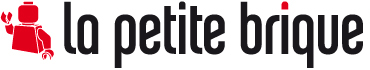 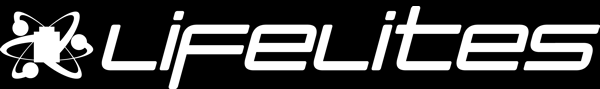 Contactez nous - Brickstars 2014 - 30/01/2015#1Henri & Edmond - Plastic LoveIguana#2Incident 74 - Ep.3 : La pièce manquanteAgent-#3Allan Smith et les Guerriers Sanglants Chapitre 6: les voies du sangRedbrickstudio#1Henri & Edmond - Plastic LoveIguana#2Delivering MailAiwha#3Lego Star Wars - Luke vs Vader Final DuelZioltouch#1Henri & Edmond - Plastic LoveIguana#2Delivering MailAiwha#3Incident 74 - Ep.3 : La pièce manquanteAgent-#1C-3PO Exo SuitMelix200#2LEGO in MoviesValThePercussionist#3Lego Star Wars - Luke vs Vader Final DuelZioltouch#1Henri & Edmond - Plastic LoveIguana#2Delivering MailAiwha#3Allan Smith et les Guerriers Sanglants Chapitre 6: les voies du sangRedbrickstudio#1Lego Star Wars - Luke vs Vader Final DuelZioltouch#2C-3PO Exo SuitMelix200#3LEGO METROID VS ALIEN 3 PART 1MrValgoku#1Henri & Edmond - Plastic LoveIguana#2Lego Star Wars - Luke vs Vader Final DuelZioltouch#3Delivering MailAiwha#1Henri & Edmond - Plastic LoveIguana#2Delivering MailAiwha#3Incident 74 - Ep.3 : La pièce manquanteAgent-#1Henri & Edmond - Plastic LoveIguana#2LOTR: Looser of the Ringssax#3Incident 74 - Ep.3 : La pièce manquanteAgent-#1Henri & Edmond - Plastic LoveIguana#2Lego Star Wars - Luke vs Vader Final DuelZioltouch#3Incident 74 - Ep.3 : La pièce manquanteAgent-#1Henri & Edmond - Plastic LoveIguana#2Delivering MailAiwha#3Incident 74 - Ep.3 : La pièce manquanteAgent-